ПДД ИНСПЕКТОР БЕЗОПАНОСТИ ДОРОЖНОГО ДВИЖЕНИЯ В ГОСТЯХ У  РЕБЯТИзучение правил поведения на дороге начинается с того, как ведут себя в сходных ситуациях взрослые Ведущий: РЕБЯТА, СЕГОДНЯ У НАС В ГОСТЯХ ИНСПЕКТОР БЕЗОПАНОСТИ ДОРОЖНОГО ДВИЖЕНИЯИнспектор:Не случайно я пришла, К вам старушку привела Она хотела по улице пройти ,Но не знала, как дорогу перейти.Вы ребята не сидитеБабушке  вы помогите.Загадка : Зебра в Африке живёт,
И на каждой улице,
Посмотри на «ПЕРЕХОД»:
Полосы красуются.
«Зебра» — знает весь народ –
ПЕШЕХОДНЫЙ ПЕРЕХОД.Баба Яга:  Как мне зебру с собой водить Уложить  на дорогу и по ней ходить? (удивленно) К зебре я подойду  И по ней потом пройду.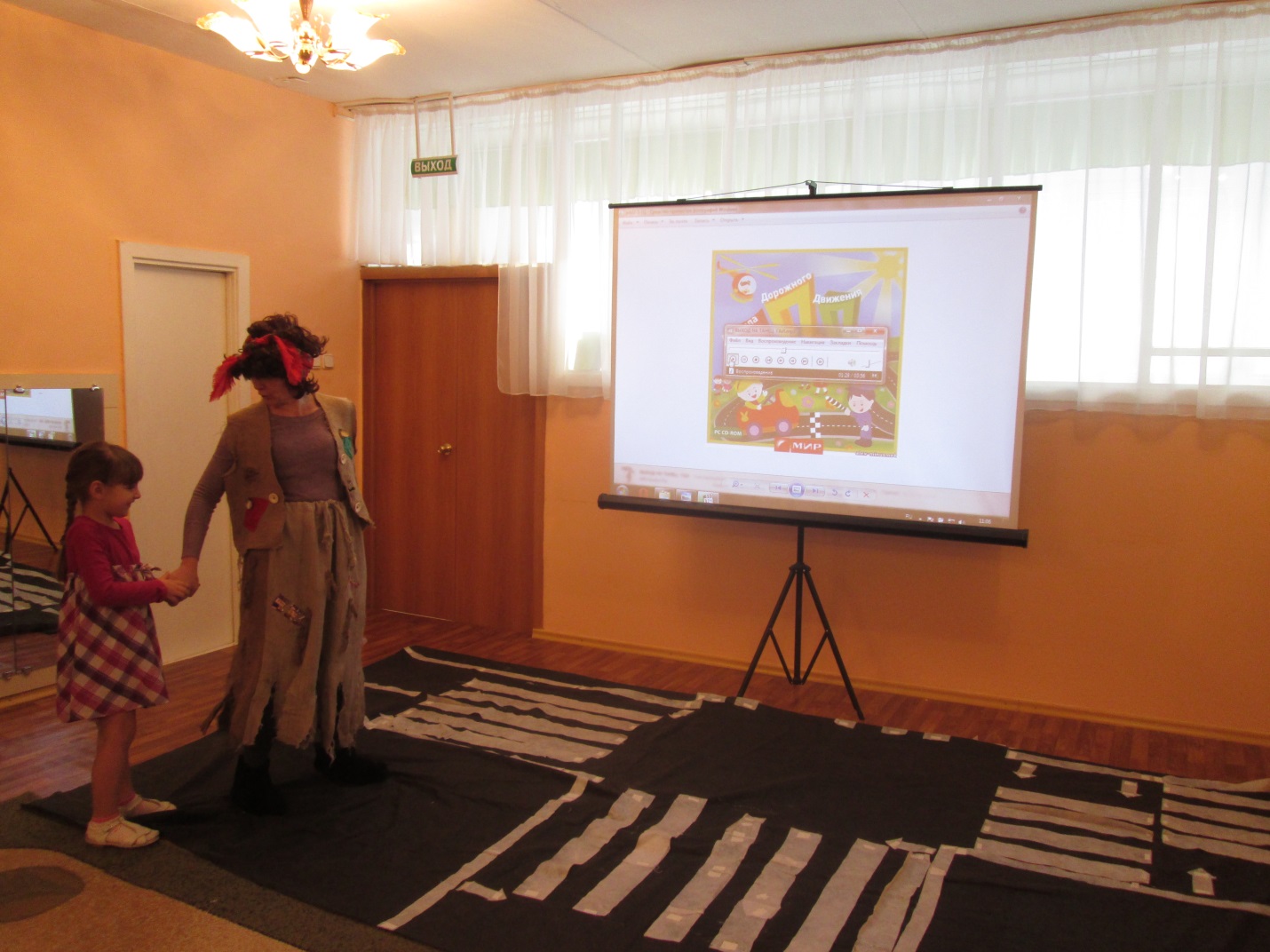 Инспектор: Нет, постой,  не спеши,На светофор внимательно смотри!. Загадка:Красным глазом засияет –
Нам идти не разрешает,
А зелёный глаз зажжёт –
Иди смело, пешеход!
(светофор)Песня «Светофор помощник»Инспектор:Если ты гуляешь простоВсе равно вперед гляди,Через шумный перекресток осторожно проходи..Ребята выходите Бабе Яге игру покажите Игра- эстафета «Пешеходы»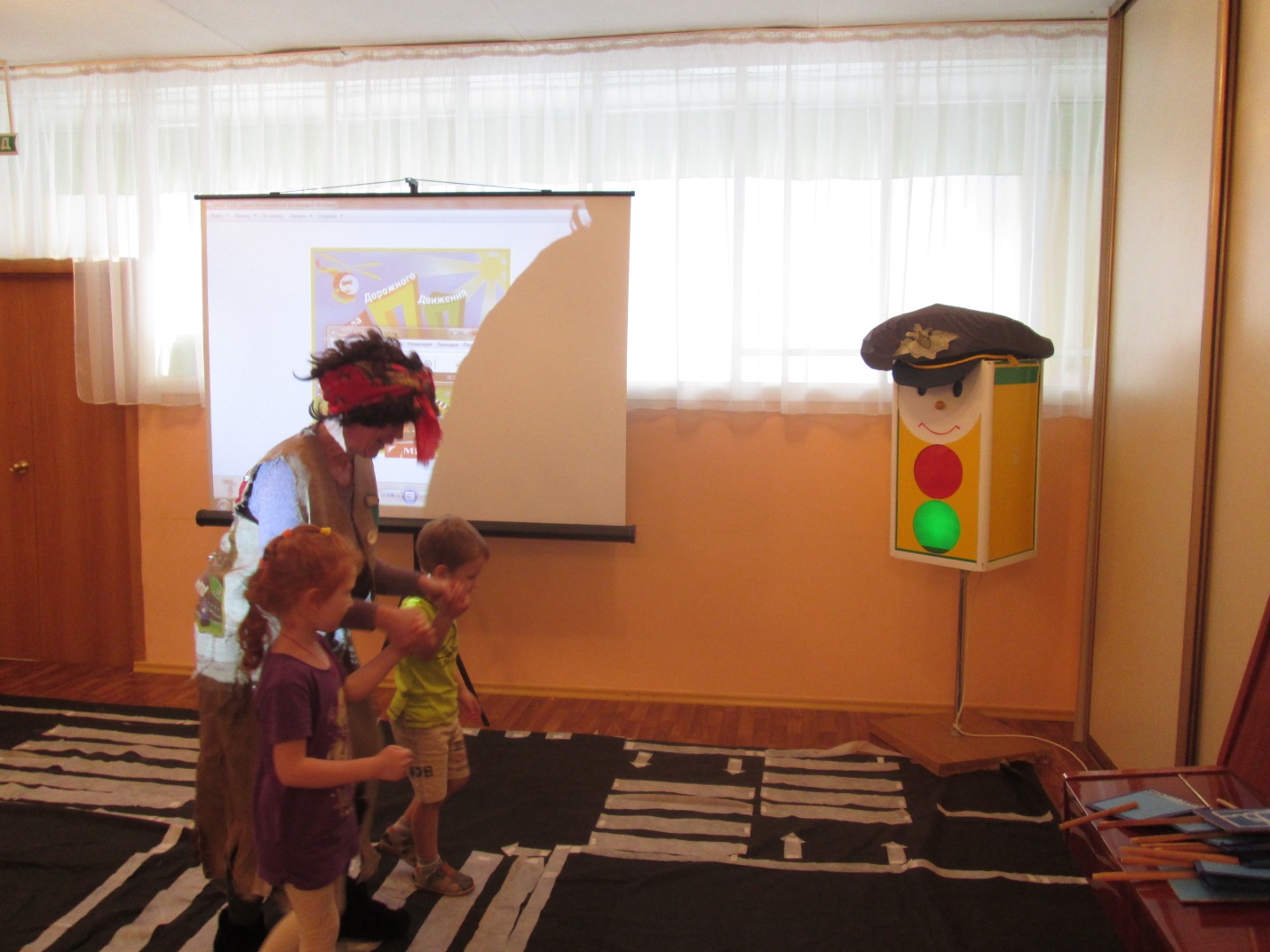 Баба Яга :Ребята, я поняла, Чтоб  дорогу перейтиНужно  к светофору или к зебре  подойти. Инспектор:Переход при красном светеЗапрещаетсяПри зеленом даже детям разрешаетсяИнспектор держит в руках карточки с дорожными знаками. Баба Яга :Какие карты у тебя, Тогда  давай сыграем Инспектор :Давай   сыграем,  я не против  (показывает карточки)Баба Яга : (не понимает) Постой минутку подождиНикак я не поймуРебята,  ну-ка помогите,Пожалуйста, прошу!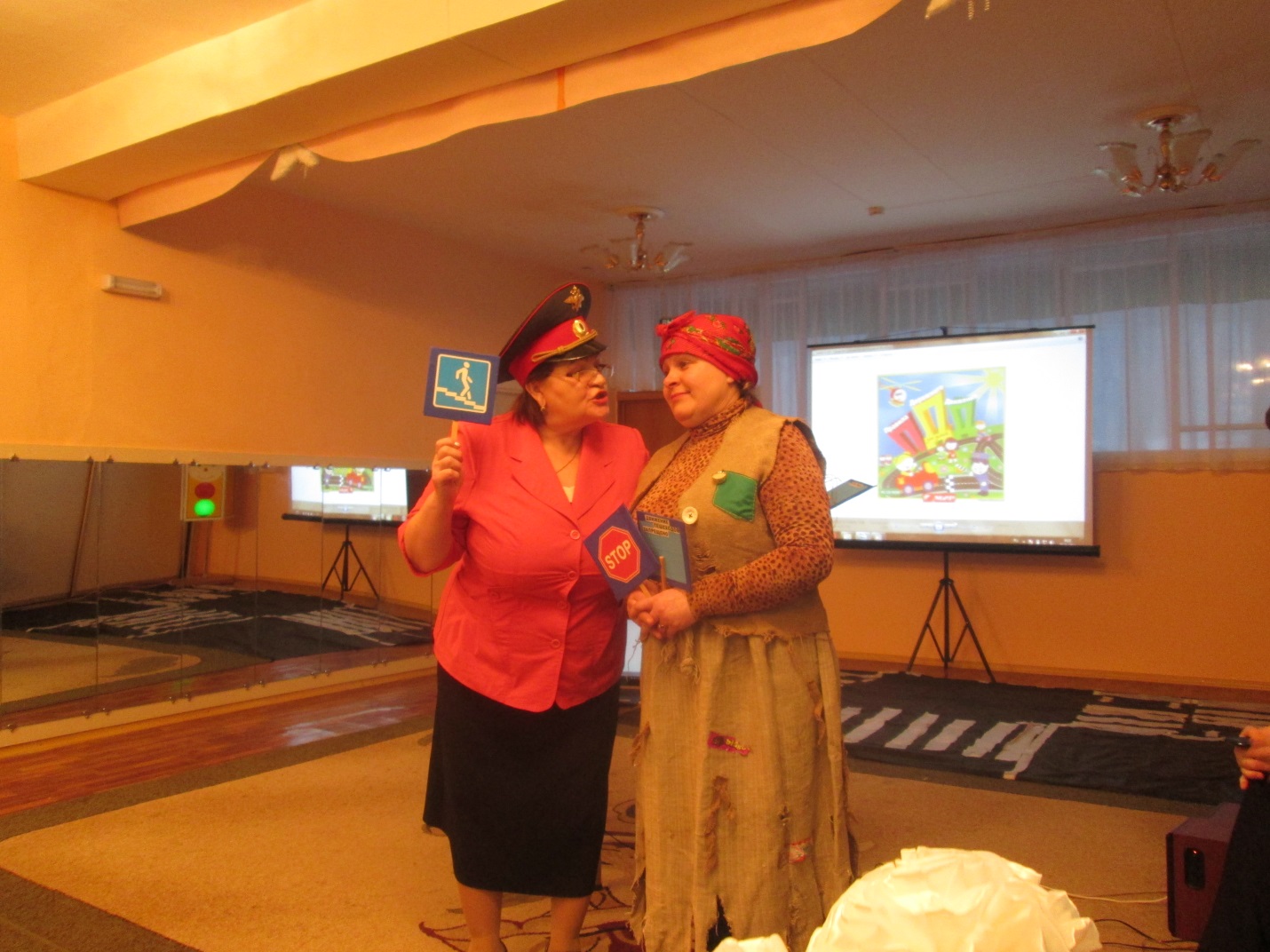 Игра «Дорожные знаки»Дети отвечают как называется этот знак и что он означает .Баба Яга :Спасибо вам,  ребята! Теперь  я буду знать дорожные знаки.У меня есть одна игра, вам понравится она,Вы загадку отгадайте и в игру мою вставайте. Загадка:Я,  на ей летаю смело,но по правилам дорожного движения.игра «Полетели» с Бабой ЯгойИнспектор:Полосатая указка,
Словно палочка из сказки.   ЖезлЖезлы смело все берите, и на танец выходитеТанец    «Регулировщика»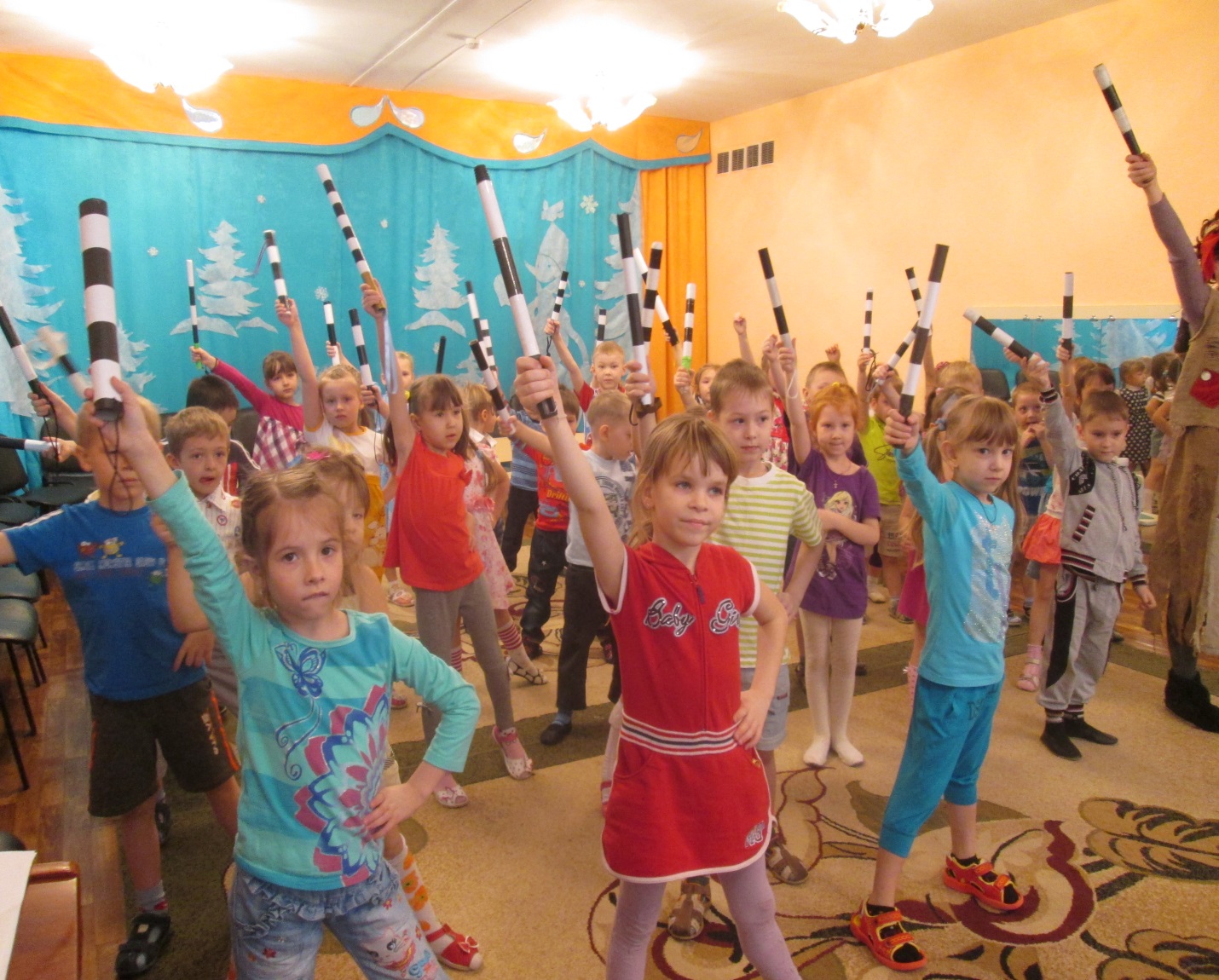 Молодцы, ребята, теперь я знаю кто такой регулировщик.Просмотр видео фильма «Правила дорожные для всех»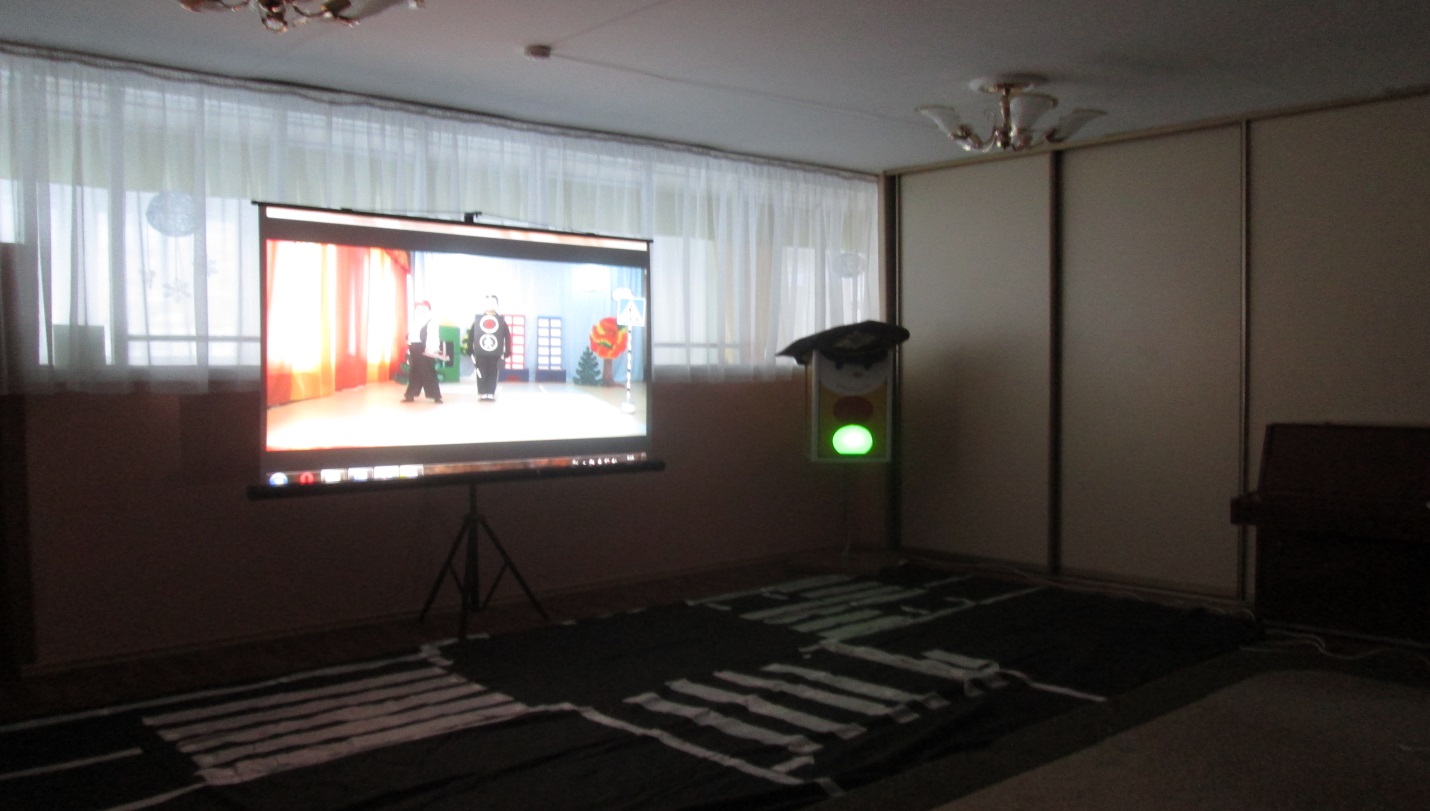 Баба Яга :Спасибо вам ребята за то, что научили меня правилам дорожного движения Инспектор: До свидания детишки, получайте дружно книжки (дарит книги по правилам дорожного движения)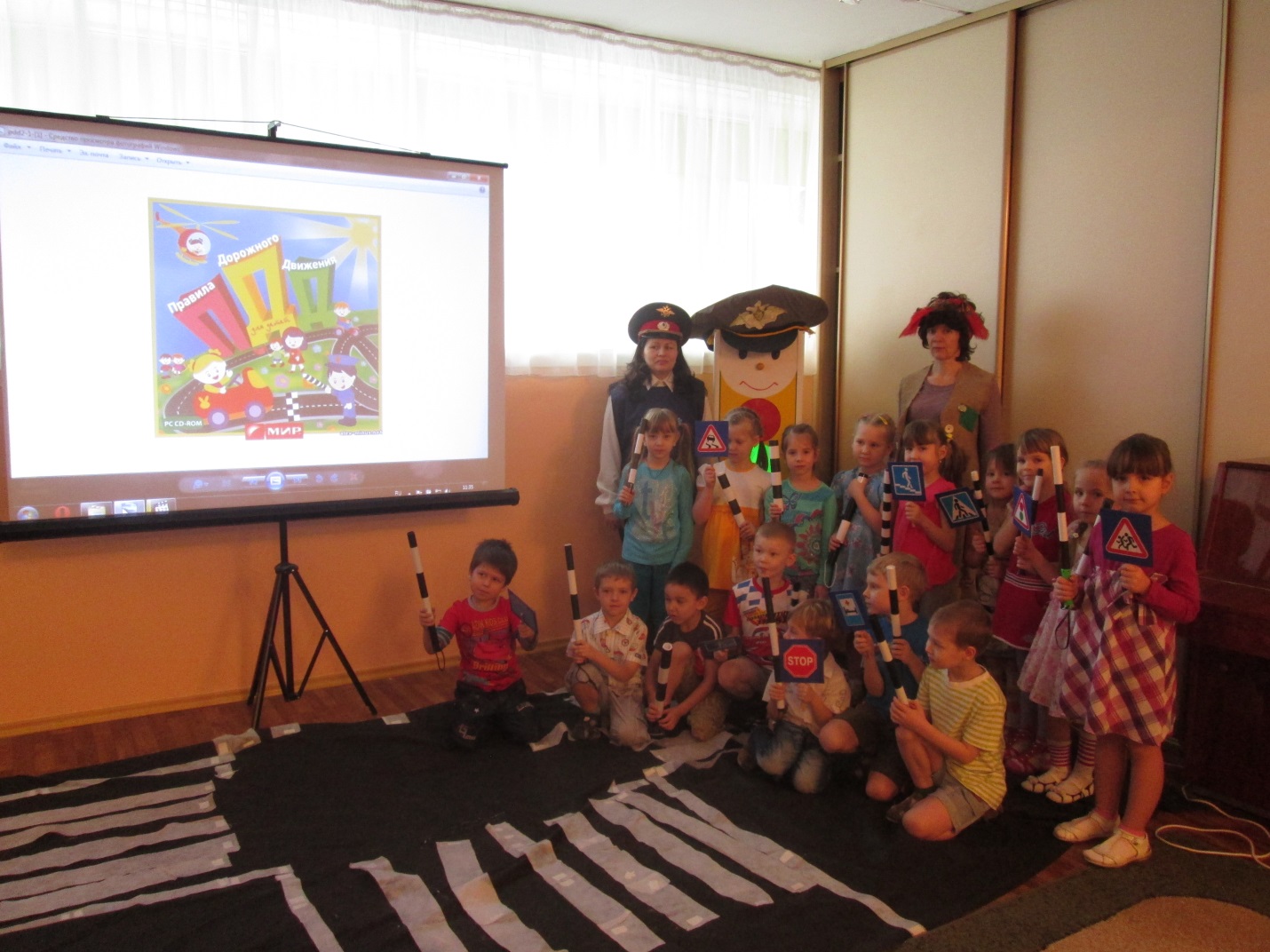 